Max MustermannMusterstraße 3807384 MusterstadtMusterunternehmenFrau Gisela MüllerMusterstraße 1589321 MusterstadtMusterstadt, 1. April 2023Bewerbung um einen Ferienjob als NachhilfelehrerSehr geehrte Frau Müller,ein Ferienjob als Nachhilfelehrer ist genau das Richtige für mich! Derzeit bin ich für unsere Schülerzeitung tätig und habe auch schon an Schreibwettbewerben teilgenommen. Ein Ferienjob als Nachhilfelehrer wäre eine tolle Chance für mich, anderen mit meinen Fähigkeiten zu hefen.Momentan besuche ich die neunte Klasse des Muster-Gymnasiums. Am liebsten mag ich Biologie: Durch sehr gute Noten zeige ich hier meine Leistungsstärke jedes Jahr aufs Neue. Zudem habe ich erfolgreich an der Biologie Olympiade des Bundeslandes teilgenommen. Darüber hinaus engagiere ich mich in der schulischen Hausaufgabenbetreuung und durfte deshalb bereits lernen, mit Kindern umzugehen. Während meiner Arbeit mit Kindern habe ich bereits gelernt, auch in stressigen Situationen ruhig zu bleiben. Das wird mir bei einem Ferienjob in der Nachhilfe von Nutzen sein, da ich den Kindern die Lerninhalte problemlos beibringen kann.Meinen Ferienjob kann ich ab dem 01.08.2023 antreten und bin bis zum 10.09.2023 verfügbar. Gerne stehe ich Ihnen für Fragen zur Verfügung und bin gespannt darauf, Sie in einem persönlichen Gespräch kennen zu lernen.Mit freundlichen Grüßen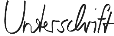 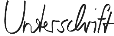 Max Mustermann